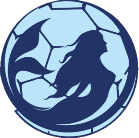 Gedragscode APIDoel gedragscode:Een duidelijke verbintenis scheppen tussen de leden onderling, met HKW als clubentiteit.Open en duidelijk communiceren over afspraken met en verwachtingen naar onze leden.Ons engageren om aandacht te besteden aan preventie en bestrijding van alle mogelijk vormen van ongepast gedrag.Samen zorgen voor een aangename leefomgeving met respect voor elkaar.Daarom stelt onze club dat je als medewerker of sporter, je houdt aan / kunt vinden in bepaalde positieve verwachtingen en gedragspatronen.VerwachtingenVertrouwen:Je zorgt voor wederzijds vertrouwen met alle betrokkenen.Je vertrouwen is gebaseerd op openheid, eerlijkheid en respect.Je gaat vertrouwelijk om met ieders gebreken en kwaliteitenRespect: Je  stelt fair-play voorop in relatie met alle betrokkenen.Je pleegt geen inbreuk op de waardigheid van anderen.Je hebt respect voor het individu.Je gaat respectvol om met materialen van de club of andere betrokken instanties of personen.IntegriteitEnkel sporttechnische fysieke handelingen (lichamelijk contact) die noodzakelijk zijn en voor de sport functioneel zijn, worden toegelaten.Men onthoudt zich van discriminerende, kleinerende of intimiderende opmerkingen en gedragingen, ook op sociale media.Verantwoordelijkheid:Je komt gemaakte afspraken na.Je werkt mee aan een gezonde, ethische en veilige sportomgeving en laat alles netjes achter.Je neemt je verantwoordelijkheid op als je zaken ziet/hoort die in strijd zijn met de gedragscode.GrenzenIn een positieve sportomgeving hou je rekening met de grenzen van ieder individu.Wanneer is gedrag grensoverschrijdend?Gedrag wordt overschrijdend als het een persoonlijke grens overschrijdt. Grenzen zijn subjectief en worden voor een stuk ook cultureel en maatschappelijk bepaald. Duidelijk communiceren over persoonlijke grenzen is dan ook belangrijk om ongewenste situaties te voorkomen.Geweld: is elk feit waarbij een persoon psychisch of fysiek lastig gevallen wordt, aangevallen, bedreigd of gestalkt.Pesten/ is gedrag met als doel of gevolg dat de persoonlijkheid, waardigheid of integriteit van een persoon wordt aangetast of een bedreigende, vijandige, vernederende of kwetsende omgeving wordt gecreëerd.Discriminatie: oneerlijk, ongelijk of onrechtmatig behandeld, achtergesteld of uitgesloten worden op basis van filosofische, religieuze, politieke overtuiging of huidskleur en herkomst.Seksueel grensoverschrijdend gedrag: elke vorm van ongewenst verbaal of non verbaal of lichamelijk gedrag met sexuele ondertoon dat tot doel of gevolg heeft, de waardigheid van een persoon aan te tasten of een vijandige, beledigende, vernederende of kwetsende omgeving te creëren.Hoe praktisch te werk gaan binnen onze club bij grensoverschrijdend gedrag?Wat is een Club-API NIET:Hulpverlener: start geen hulpverleningsproces en heeft geen beroepsgeheim.Onderzoeksrechter: moet niet achter de feiten gaan.Journalist: moet niet iedereen informeren die nieuwsgierig is.Bestuurder: heeft geen verantwoordelijkheid maar enkel maar een adviserende rol.Taakomschrijving Club-API1. Aanspreekpunt en eerste opvang Het verhaal van de melder of vraagsteller beluisteren, zonder de rol van hulpverlener op te nemenVoldoende empathie tonen, de melder het gevoel geven dat er geluisterd wordt en het verhaal niet in vraag stellen2. Coördinatie van het handelingsprotocol en doorverwijzing Elke vraag of melding serieus nemenHet handelingsprotocol opstarten en zorgen dat de procedure gevolgd wordt (evt. in samenwerking met het noodteam!)Een beeld vormen van de situatie, de ernst inschatten en advies verlenen over opvolging of doorverwijzing3. Preventie en ondersteuning clubbestuurHet bestaan en de rol van de Club-API bekendmakenOp de hoogte blijven van en informatie en advies doorgeven aan het clubbestuur.Wie neemt deze rol op binnen HKW en hoe kan je deze bereiken? In de club is Gilles Van De Velde de aanspreekpersoon integriteit (API) voor iedereen die vragen of klachten heeft. Gilles zal naar je verhaal luisteren en kan uitleg geven over wat er kan of moet gebeuren. Je kan Gilles bereiken via gilles@hkwaasmunster.be geef dan ook je telefoonnr waarop Gilles je dan kan contacteren.